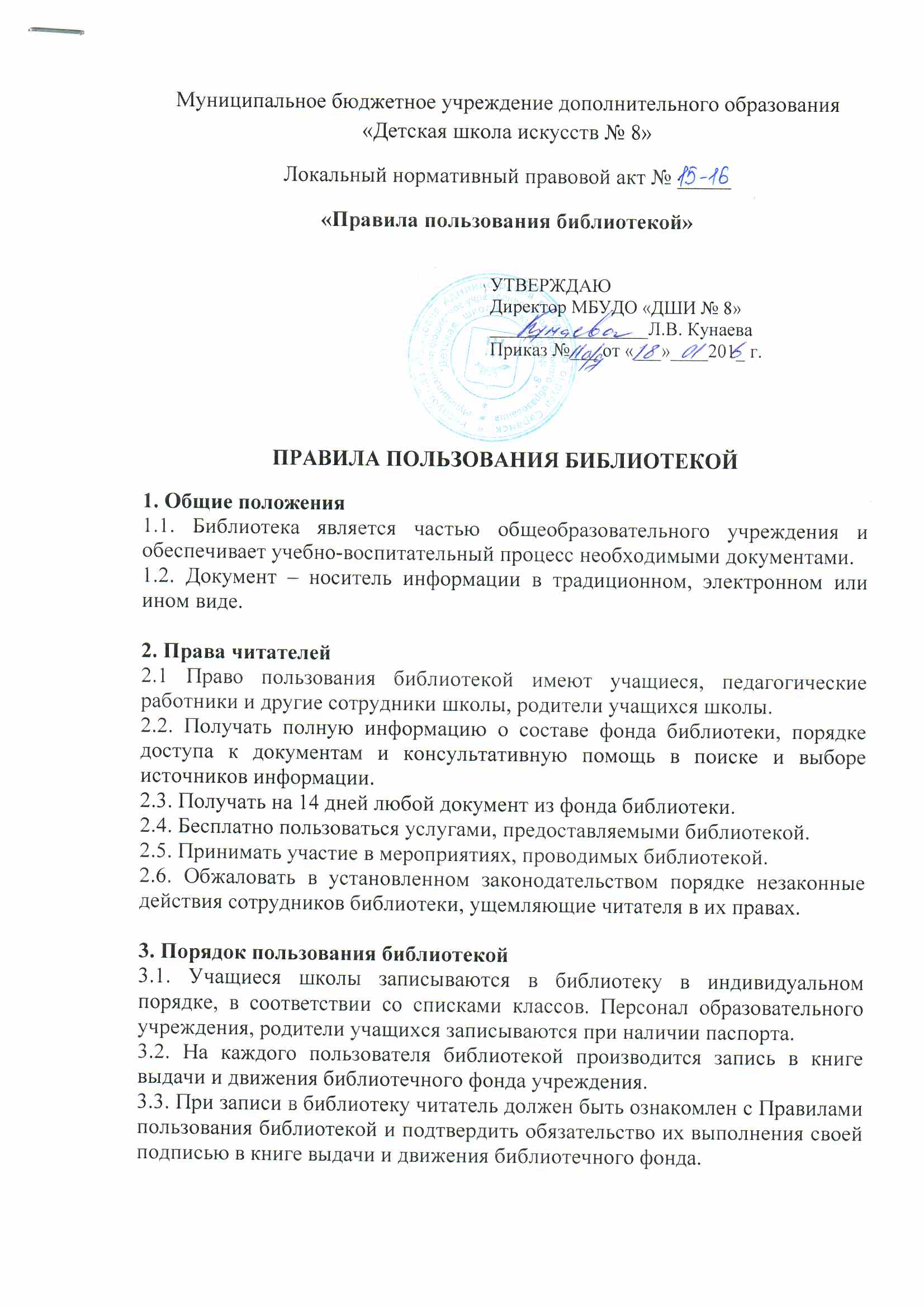 3.4. На дом документы выдаются читателям сроком на 14 дней. Количество экземпляров, выданных единовременно (не считая учебников), не должно превышать пяти.3.5. Периодические издания выдаются на 7 дней.3.6. Срок пользования может быть продлен, если на данный документ нет спроса со стороны других читателей.3.7. Учебная, методическая литература выдается читателям на срок обучения, в соответствии с программой (с обязательной перерегистрацией в начале и конце учебного года).3.8. Очередная выдача документов из фонда библиотеки читателю производится только после возврата документов, взятых им ранее, срок пользования которыми истек.3.9. Редкие и ценные книги, альбомы, единственные экземпляры справочных изданий, а также электронные носители информации на дом не выдаются.4. Ответственность и обязанности читателей4.1. При записи в библиотеку читатель обязан сообщить необходимые сведения, для заполнения принятых библиотекой регистрационных документов.4.2. При выбытии из школы читатель обязан вернуть все числящиеся за ним документы из фонда библиотеки.4.3. Читатель обязан:- возвращать, взятые им документы из фонда, в установленный библиотекой срок;- не выносить из помещения библиотеки документы без записи в принятых библиотекой формах учета;- бережно относиться к библиотечному фонду (не делать в книгах пометок, подчеркиваний, не вырывать и не загибать страницы);- соблюдать в библиотеке тишину, не нарушать порядок расстановки книг на полках открытого доступа в фонде.4.4. При получении документов из фонда, читатель обязан тщательно их просмотреть и, в случае обнаружения каких-либо дефектов, сообщить при этом библиотекарю, который обязан сделать на них соответствующие пометки.4.5. При утрате документа из фонда библиотеки или нанесении ему невосполнимого ущерба, читатель обязан заменить его соответственно таким же, или признанным библиотекой равнозначным.4.6. За потерю документа из фонда библиотеки или нанесение ему невосполнимого ущерба несовершеннолетним читателем, ответственность несут его родители или опекуны, попечители, под надзором которых он находится.4.7. Читатели, нарушившие Правила пользования библиотекой, могут быть лишены права пользования на срок, установленный библиотекой. За особые нарушения, предусмотренные действующим законодательством, читатели несут административную, гражданско-правовую или уголовную ответственность.5. Обязанности библиотеки по обслуживанию читателей5.1. Обслуживать читателей, в соответствии с Правилами пользования библиотекой, которые должны быть размещены в доступном для ознакомления месте.5.2. Создавать благоприятные условия для работы читателей в библиотеке.5.3. Не использовать сведения о читателях, их интересов в иных целях,  кроме научных и библиотечно-производственных.5.4. Давать полную информацию читателям о наличии документов в фонде.5.5. Оказывать помощь читателям в выборе необходимой литературы.5.6. Предоставлять читателям возможность пользования каталогами, картотеками, библиографическими и информационными материалами.5.7. Систематически информировать читателей о вновь поступивших документах.5.8. Систематически следить за своевременным возвратом в библиотеку документов из фонда и за выполнением читателями Правил пользования библиотекой.